
Be grateful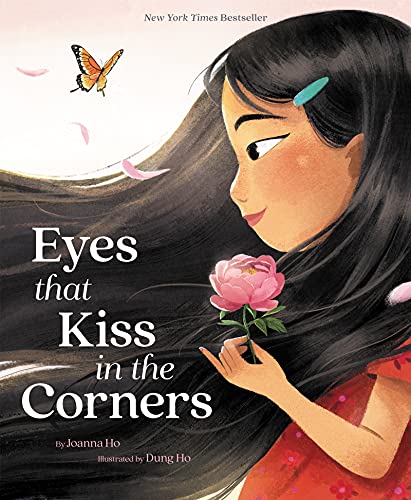 for your uniqueness
Be gratefulfor your uniqueness
Be gratefulfor your uniqueness
Be gratefulfor your uniqueness
Be gratefulfor your uniqueness
Be gratefulfor your uniqueness
Be gratefulfor your uniqueness
Be gratefulfor your uniqueness
BE TRUE TO YOUUse a growth mindsetNotice your feelingsUse “I” statementsBe an active listenerStand up for othersShare your story
BE TRUE TO YOUUse a growth mindsetNotice your feelingsUse “I” statementsBe an active listenerStand up for othersShare your story
BE TRUETO YOUUse a growth mindsetNotice your feelingsUse “I” statementsBe an active listenerStand up for othersShare your story
BE TRUETO YOUUse a growth mindsetNotice your feelingsUse “I” statementsBe an active listenerStand up for othersShare your story
BE TRUE TO YOUUse a growth mindsetNotice your feelingsUse “I” statementsBe an active listenerStand up for othersShare your story
BE TRUE TO YOUUse a growth mindsetNotice your feelingsUse “I” statementsBe an active listenerStand up for othersShare your story
BE TRUETO YOUUse a growth mindsetNotice your feelingsUse “I” statementsBe an active listenerStand up for othersShare your story
BE TRUETO YOUUse a growth mindsetNotice your feelingsUse “I” statementsBe an active listenerStand up for othersShare your story